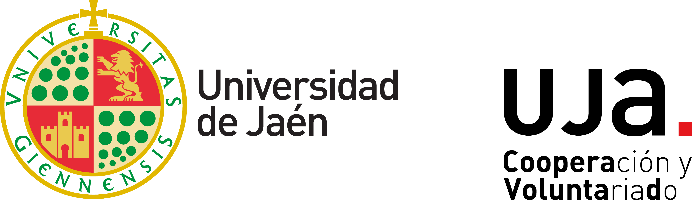 ANEXO III        SOLICITUD. MODALIDAD C                     Misiones de Identificación (MI) de proyectos de Cooperación InternacionalFirma del responsable del proyecto:Fecha: Presupuesto de la misión por financiadores:Detalle del presupuesto de la misión:FORMULARIO IDENTIFICACIÓN DEL PROYECTOFORMULARIO IDENTIFICACIÓN DEL PROYECTOFORMULARIO IDENTIFICACIÓN DEL PROYECTOTítulo de la propuesta:Título de la propuesta:Título de la propuesta:País donde se desarrollará la misión:País donde se desarrollará la misión:País donde se desarrollará la misión:Presupuesto total de la misión:Presupuesto total de la misión:Solicitado a la UJA:Responsable del proyecto en la Universidad de Jaén:Departamento/Servicio:Tfno.:e-mail:Categoría profesional: Responsable del proyecto en la Universidad de Jaén:Departamento/Servicio:Tfno.:e-mail:Categoría profesional: Responsable del proyecto en la Universidad de Jaén:Departamento/Servicio:Tfno.:e-mail:Categoría profesional: Fecha Convocatoria:  Duración prevista de la misión:Duración prevista de la misión:Fecha Convocatoria:  Fecha prevista para el inicio de la misión:Fecha prevista para el inicio de la misión:Fecha Convocatoria:  Fecha prevista para la finalización de la misión:Fecha prevista para la finalización de la misión:MIEMBROS DE LA UNIVERSIDAD DE JAÉN QUE COMPONDRÁN LA MISIÓN:MIEMBROS DE LA UNIVERSIDAD DE JAÉN QUE COMPONDRÁN LA MISIÓN:MIEMBROS DE LA UNIVERSIDAD DE JAÉN QUE COMPONDRÁN LA MISIÓN:APELLIDOS, NOMBRECOLECTIVO AL QUE PERTENECE(PDI, PAS, ESTUDIANTE)ESPECIFICAR DEPARTAMENTO (SI ES PDI); SERVICIO (SI ES PAS) Y PLAN DE ESTUDIOS QUE SIGUE (SI ES ESTUDIANTE)1.-2.-Formación en materia de metodología del Enfoque del Marco Lógico del solicitante:Formación en materia de metodología del Enfoque del Marco Lógico del solicitante:Formación en materia de metodología del Enfoque del Marco Lógico del solicitante:Descripción de la experiencia previa en materia de cooperación internacional para el desarrollo de los componentes de la misión:Descripción de la experiencia previa en materia de cooperación internacional para el desarrollo de los componentes de la misión:Descripción de la experiencia previa en materia de cooperación internacional para el desarrollo de los componentes de la misión:Relación con la experiencia docente, investigadora o laboral de los componentes de la misión con el propósito de la misma:Relación con la experiencia docente, investigadora o laboral de los componentes de la misión con el propósito de la misma:Relación con la experiencia docente, investigadora o laboral de los componentes de la misión con el propósito de la misma:DATOS DE LA CONTRAPARTE: ENTIDAD LOCAL U ONGD QUE COLABORA EN EL DESARROLLO DE LA MISIÓNDATOS DE LA CONTRAPARTE: ENTIDAD LOCAL U ONGD QUE COLABORA EN EL DESARROLLO DE LA MISIÓNDATOS DE LA CONTRAPARTE: ENTIDAD LOCAL U ONGD QUE COLABORA EN EL DESARROLLO DE LA MISIÓNDATOS DE LA CONTRAPARTE: ENTIDAD LOCAL U ONGD QUE COLABORA EN EL DESARROLLO DE LA MISIÓNDATOS DE LA CONTRAPARTE: ENTIDAD LOCAL U ONGD QUE COLABORA EN EL DESARROLLO DE LA MISIÓNNombre:Nombre:Nombre:Nombre:Nombre:Domicilio:Domicilio:Domicilio:País:País:Provincia:Localidad:Teléfono:E-mail:Fax:Tipo de entidad:Universidad Pública   Universidad Privada   ONGD española   ONGD local Otro  Especificar: Tipo de entidad:Universidad Pública   Universidad Privada   ONGD española   ONGD local Otro  Especificar: Tipo de entidad:Universidad Pública   Universidad Privada   ONGD española   ONGD local Otro  Especificar: Tipo de entidad:Universidad Pública   Universidad Privada   ONGD española   ONGD local Otro  Especificar: Tipo de entidad:Universidad Pública   Universidad Privada   ONGD española   ONGD local Otro  Especificar: PROPUESTA DE MISIÓNPropósito de la misión (aprox. 4-5 líneas)País y área geográfica donde se desarrollará la misión:Descripción de la problemática detectada que justifica la realización de la misión (máximo 5.000 caracteres):Descripción de la relación del propósito de la misión con los Objetivos de Desarrollo Sostenible (máximo 2.000 caracteres):Descripción de la relación del propósito de la misión con las políticas de desarrollo de las autoridades nacionales y locales (máximo 2.000 caracteres):Descripción de la relación del propósito de la misión con las políticas de cooperación internacional para el desarrollo española y andaluza (máximo 2.000 caracteres):Descripción detallada del desarrollo previsto la misión: Agenda, actividades, metodología, cronograma (máximo 5.000 caracteres):Descripción de la implicación de la contraparte en el desarrollo de la misión (máximo 2.000 caracteres): PRESUPUESTO POR PARTIDASCONTRIBUCIÓN EXTERIOR EFECTIVACONTRIBUCIÓN EXTERIOR EFECTIVACONTRIBUCIÓN EXTERIOR EFECTIVACONTRIBUCIÓN EXTERIOR EFECTIVACONTRIBUCIONES LOCALESCONTRIBUCIONES LOCALESCONTRIBUCIONES LOCALESCONTRIBUCIONES LOCALESCoste Total OperacionesGASTOS SUBVENCIONABLESSolicitado UJAOtras aportaciones públicasOtras aportaciones privadasSubtotalContraparte / Entidad socia localAportaciones públicasBeneficiarios aportaciones privadasSubtotalCoste Total OperacionesPARTIDAS 1. Viajes, estancias, seguros.                  -   €                -   €                     -   € TOTAL COSTES DEL PROYECTO                  -   €                     -   €                     -   €                   -   €                     -   €                   -   €                   -   €                -   €                     -   € PRESUPUESTO TOTAL DESGLOSADOPRESUPUESTO TOTAL DESGLOSADOPRESUPUESTO TOTAL DESGLOSADOPRESUPUESTO TOTAL DESGLOSADOPRESUPUESTO TOTAL DESGLOSADOPRESUPUESTO TOTAL DESGLOSADOPRESUPUESTO TOTAL DESGLOSADOCoste Total OperacionesGASTOS SUBVENCIONABLESTIPO DE UNIDADNº UNIDADESCOSTE UNITARIOCOSTE TOTALCONTRIBUCIÓN EFECTIVOENTIDAD FINANCIADORACoste Total OperacionesA.I. COSTES DIRECTOS 5. Viajes, estancias, seguros....…TOTAL COSTES DEL PROYECTO